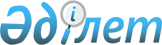 Осакаров ауданының елді мекендеріне бірыңғай сәулеттік келбет беруге бағытталған, көппәтерлі тұрғын үйлердің қасбеттерін, шатырларын ағымдағы немесе күрделі жөндеу жөніндегі іс-шараларды ұйымдастыру және жүргізу қағидаларын бекіту туралыҚарағанды облысы Осакаров ауданының әкімдігінің 2022 жылғы 4 мамырдағы № 34/01 қаулысы. Қазақстан Республикасының Әділет министрлігінде 2022 жылғы 13 мамырда № 28046 болып тіркелді
      Қазақстан Республикасының "Тұрғын үй қатынастары туралы" Заңының 10-3 бабының 2-тармағының 11) тармақшасына, Қазақстан Республикасының "Қазақстан Республикасындағы жергілікті мемлекеттік басқару және өзін-өзі басқару туралы" Заңының 31-бабы 1-тармағының 16-5) тармақшасына сәйкес Осакаров ауданының әкімдігі ҚАУЛЫ ЕТЕДІ:
      1. Қоса беріліп отырған Осакаров ауданының елді мекендеріне бірыңғай сәулеттік келбет беруге бағытталған, көппәтерлі тұрғын үйлердің қасбеттерін, шатырларын ағымдағы немесе күрделі жөндеу жөніндегі іс-шараларды ұйымдастыру және жүргізу қағидалары бекітілсін.
      2. "Осакаров ауданының тұрғын үй-коммуналдық шаруашылығы, жолаушылар көлігі, автомобиль жолдары және тұрғын үй инспекциясы бөлімі" мемлекеттік мекемесі Қазақстан Республикасының заңнамасында белгіленген тәртіпте:
      1) осы қаулының Қазақстан Республикасы Әділет министрлігінде мемлекеттік тіркелуін;
      2) осы қаулыны оның ресми жарияланғаннан кейін Осакаров ауданы әкімдігінің интернет - ресурсында орналастырылуын қамтамасыз етсін.
      3. Осы қаулының орындалуын бақылау Осакаров ауданы әкімінің жетекшілік ететін орынбасарына жүктелсін.
      4. Осы қаулы оның алғашқы ресми жарияланған күнінен кейін күнтізбелік он күн өткен соң қолданысқа енгізіледі. Осакаров ауданының елді мекендеріне бірыңғай сәулеттік келбет беруге бағытталған, көппәтерлі тұрғын үйлердің қасбеттерін, шатырларын ағымдағы немесе күрделі жөндеу жөніндегі іс - шараларды ұйымдастыру және жүргізу қағидалары 1-тарау. Жалпы ережелер
      1. Осы Осакаров ауданының елді мекендеріне бірыңғай сәулеттік келбет беруге бағытталған, көппәтерлі тұрғын үйлердің қасбеттерін, шатырларын ағымдағы немесе күрделі жөндеу жөніндегі іс-шараларды ұйымдастыру және жүргізу қағидалары (бұдан әрі - Қағидалар) "Тұрғын үй қатынастары туралы" Қазақстан Республикасы Заңының 10-3 бабы 2- тармағының 11) тармақшасына, өзге де нормативтік құқықтық актілерге сәйкес әзірленді және Осакаров ауданының елді мекендеріне бірыңғай сәулеттік келбет беруге бағытталған, көппәтерлі тұрғын үйлердің қасбеттерін, шатырларын ағымдағы немесе күрделі жөндеу жөніндегі іс-шараларды ұйымдастыру және жүргізу тәртібін айқындайды.
      2. Осы Қағидаларда келесі негізгі ұғымдар қолданылады:
      1) бірыңғай сәулеттік стиль-құрылыста пайдаланылатын, аумақтың белгілі бір құрылыс салу ауданына, оның ішінде жеке құрылыс салуға тән бірыңғай белгілер жиынтығы. Сыртқы көркі, сәулеттік стилі, түсті бойынша шешімі, қабаттылығы, әрлеу материалдары негізгі өлшемдер болып табылады. Жеке құрылыс салу ауданы үшін сыртқы көркі, сәулеттік стилі, түсті боыйнша шешімі, қабаттылығы, әрлеу материалдары, коршаулары, жабын түрі мен учаске аумағындағы шаруашылық-тұрмыстық құрылыстардың орналасуы негізгі өлшемдер болып табылады;
      2) кондоминиум объектісі – дара (бөлек) меншіктегі пәтерлерден, тұрғын емес үй-жайлардан және дара (бөлек) меншікте болмайтын және пәтерлердің, тұрғын емес үй-жайлардың меншік иелеріне көппәтерлі тұрғын үй тұрған біртұтас бөлінбейтін жер учаскесін және(немесе) үй жанындағы жер учаскесін қоса алғанда, ортақ үлестік меншік құқығымен тиесілі ортақ мүліктен тұратын біртұтас мүліктік кешен;
      3) кондоминиум объектісінің ортақ мүлкі – дара (бөлек) меншіктегі пәтерлерден, тұрғын емес үй-жайлардан басқа, кондоминиум объектісінің бөліктері (қасбеттер, кіреберістер, вестибюльдер, холдар, дәліздер, баспалдақ марштары мен баспалдақ алаңдары, шатырлар, шатырастылар, техникалық қабаттар, жертөлелер, үйге ортақ инженерлік жүйелер мен жабдықтар, абоненттік пошта жәшіктері, көппәтерлі тұрғын үй тұрған жер учаскесі және (немесе) үй жанындағы жер учаскесі, абаттандыру элементтері және ортақ пайдаланылатын басқа да мүлік);
      4) кондоминиум объектісінің ортақ мүлкін ағымдағы жөндеу-мерзімінен бұрын тозуын болғызбау және ақауларын жою мақсатында жүргізілетін, көппәтерлі тұрғын үйдің нормативтік және техникалық құжаттамада белгіленген құрама бөліктері мен инженерлік жабдықтарын ауыстыру немесе қалпына келтіру жөніндегі уақтылы техникалық іс-шаралар мен жұмыстар кешені;
      5) кондоминиум объектісінің ортақ мүлкін күрделі жөндеу – көппәтерлі тұрғын үйдің ресурсын қалпына келтіру мақсатында жүргізілетін, көппәтерлі тұрғын үйдің тозған конструкцияларын, бөлшектерін және инженерлік жабдықтарын жаңа немесе анағұрлым мықты және үнемді, жөнделетін объектілердің пайдалану көрсеткіштерін жақсартатын түрлеріне ауыстыру жөніндегі іс-шаралар мен жұмыстар кешені;
      6) кондоминиум объектісінің ортақ мүлкін күтіп-ұстау – кондоминиум объектісінің ортақ мүлкін техникалық пайдалану, санитариялық күтіп-ұстау және ағымдағы жөндеу бойынша жұмыстар немесе көрсетілетін қызметтер кешені;
      7) көппәтерлі тұрғын үй – ортақ үлестік меншік болып табылатын кондоминиум объектісінің ортақ мүлкінен және көппәтерлі тұрғын үйге іргелес жатқан жер учаскесіне не кондоминиум объектісі ортақ мүлкінің өзге де бөліктеріне дербес шығатын жерлері бар екі және одан көппәтерлерден, тұрғын емес үй-жайлардан тұратын, біртұтас бөлінбейтін жер учаскесінде біртұтас іргетасы бар жеке тұрған ғимарат;
      8) көппәтерлі тұрғын үй кондоминиумы (бұдан әрі-кондоминиум) – Қазақстан Республикасының заңнамасында айқындалған тәртіппен тіркелген меншік нысаны, бұл ретте пәтерлер, тұрғын емес үй-жайлар дара (бөлек) меншікте болады, ал дара (бөлек) меншікте емес бөліктер пәтерлердің, тұрғын емес үй-жайлардың меншік иелеріне көппәтерлі тұрғын үй тұрған біртұтас бөлінбейтін жер учаскесін және (немесе) үй жанындағы жер учаскесін қоса алғанда, ортақ үлестік меншік құқығымен тиесілі болады;
      9) көппәтерлі тұрғын үй пәтерлері, тұрғын емес үй-жайлары меншік иелерінің жиналысы (бұдан әрі – жиналыс) – пәтерлер, тұрғын емес үй-жайлар меншік иелерінің кондоминиум объектісін басқаруға және кондоминиум объектісінің ортақ мүлкін күтіп-ұстауға байланысты шешімдерді ұжымдық талқылауын және дауыс беру арқылы қабылдауын қамтамасыз ететін кондоминиум объектісін басқарудың жоғары органы. 2 -тарау. Көппәтерлі тұрғын үйлердің қасбеттерін, шатырларын ағымдағы немесе күрделі жөндеу жөніндегі іс-шараларды ұйымдастыру тәртібі
      3. "Осакаров ауданының тұрғын үй – коммуналдық шаруашылық, жолаушылар көлігі, автомобиль жолдары және тұрғын үй инспекциясы бөлімі" мемлекеттік мекемесі (бұдан әрі - Бөлім) ауданға бірыңғай сәулеттік келбет беру үшін қасбеттерге, шатырларға ағымдағы немесе күрделі жөндеу жүргізуді талап ететін көппәтерлі тұрғын үйлердің тізбесін айқындайды.
      4. "Осакаров ауданының сәулет және қала құрылысы бөлімі" мемлекеттік мекемесі Қағидалардың 3-тармағында көрсетілген көппәтерлі тұрғын үйлердің тізбесін айқындалғаннан кейін ауданының бірыңғай сәулеттік келбетін әзірлеуді және бекітуді қамтамасыз етеді.
      5. Осакаров ауданының әкімшілік-аумақтық бірліктер әкімдері келесі іс-шараларды ұйымдастырады:
      1) көппәтерлі тұрғын үйдің пәтерлерінің, тұрғын емес үй-жайларының (олар болған жағдайда) меншік иелерін ауданның бірыңғай сәулеттік келбетінің жобасымен әкімдіктің ресми интернет-ресурсында таныстыру;
      2) көппәтерлі тұрғын үйдің пәтерлерімен тұрғын емес үй-жайларының (олар болған жағдайда) меншік иелерін жоспарланатын жұмыстар және оларды өткізудің болжамды мерзімдері туралы ақпараттандыру;
      3) көппәтерлі тұрғын үйдің қасбетіне, шатырына жөндеу жұмыстарының жүргізілуіне келісу немесе келіспеу туралы шешім қабылдау үшін пәтерлердің, тұрғын емес үй-жайлардың (олар болған жағдайда) меншік иелерінің жиналысын ұйымдастыру және өткізу. 
      6. Жиналыс пәтер иелерінің, тұрғын емес үй-жайлардың жалпы санының үштен екісінен астамы болған жағдайда шешім қабылдайды.
      7. Жиналыста теріс шешім қабылданған жағдайда, көппәтерлі тұрғын үйдің қасбетін, шатырын жөндеу жөніндегі бірыңғай сәулеттік келбет беруге бағытталған жұмыстар жүргізілмейді.
      8. Жиналыстың оң шешімі қабылданған жағдайда, Бөлім құрылыс нормаларының талаптарына сәйкес жұмыс көлемін, жөндеу түрін (ағымдағы немесе күрделі) айқындау және олардың физикалық тозу дәрежесін белгілеу үшін әрбір көппәтерлі тұрғын үйдің қасбетінің, шатырының техникалық жай-күйін тексеруді ұйымдастырады. 3-тарау. Көппәтерлі тұрғын үйлердің қасбеттерін, шатырларын ағымдағы немесе күрделі жөндеу жөніндегі іс – шараларды жүргізу тәртібі
      9. Жұмыс көлемін, жөндеу үлгісін (ағымдағы немесе күрделі) айқындау үшін әрбір көппәтерлі тұрғын үйдің касбетінің, шатырының техникалық жай-күйін тексеру жөніндегі ұйымды таңдау Қазақстан Республикасының мемлекеттік сатып алу туралы заңнамаға сәйкес жүзеге асырылады.
      10. Көппәтерлі тұрғын үй қасбетінің, шатырының техникалық жай- күйін тексеру қорытындысы бойынша Бөлім бірыңғай сәулеттік келбет беруге бағытталған қасбетті, шатырды күрделі жөндеуге ағымдағы жөндеудің сметалық есебін әзірлеу немесе жобалау-сметалық құжаттаманы дайындау жұмыстарын ұйымдастырады, кейіннен жергілікті бюджет қаражаты есебінен сараптама қорытындысын алады.
      11. Сараптаманың оң қорытындысын және ағымдағы жөндеудің сметалық құны немесе көппәтерлі тұрғын үйлердің қасбетін, шатырын күрделі жөндеудің жобалау- сметалық құжаттамасы бекітілгеннен кейін Бөлім бюджеттік жоспарлау жөніндегі орталық уәкілетті орган айкындаған тәртіпке сәйкес бюджеттік өтінім жасайды.
      12. Бірыңғай сәулеттік келбет беруге бағытталған көппәтерлі тұрғын үйлердің қасбеттерін, шатырларын ағымдағы немесе күрделі жөндеу жөніндегі жұмыстарды сатып алуды Бөлім Қазақстан Республикасының мемлекеттік сатып алу туралы заңнамаға сәйкес жүзеге асырады.
      13. Бөлім бірыңғай сәулеттік келбет беруге бағытталған, көппәтерлі тұрғын үйлердің қасбеттерін, шатырларын ағымдағы немесе күрделі жөндеу жөніндегі жұмыстарды қабылдауды техникалық қадағалауды жүзеге асыратын тұлғаларды тарта отырып, жүзеге асырады. 4-тарау. Қорытынды ережелер
      14. Осакаров ауданының елді мекендеріне бірыңғай сәулеттік келбет беруге бағытталған көппәтерлі тұрғын үйлердің қасбеттерін, шатырларын ағымдағы немесе күрделі жөндеу жөніндегі іс-шараларды қаржыландыру жергілікті бюджет қаражаты есебінен жүзеге асырылады.
					© 2012. Қазақстан Республикасы Әділет министрлігінің «Қазақстан Республикасының Заңнама және құқықтық ақпарат институты» ШЖҚ РМК
				
      Осакаров ауданының әкімі

Н. Кобжанов
Осакаров ауданы
әкімдігінің
2022 жылғы 4
мамырдағы
№ 34/01
қаулысымен бекітілген